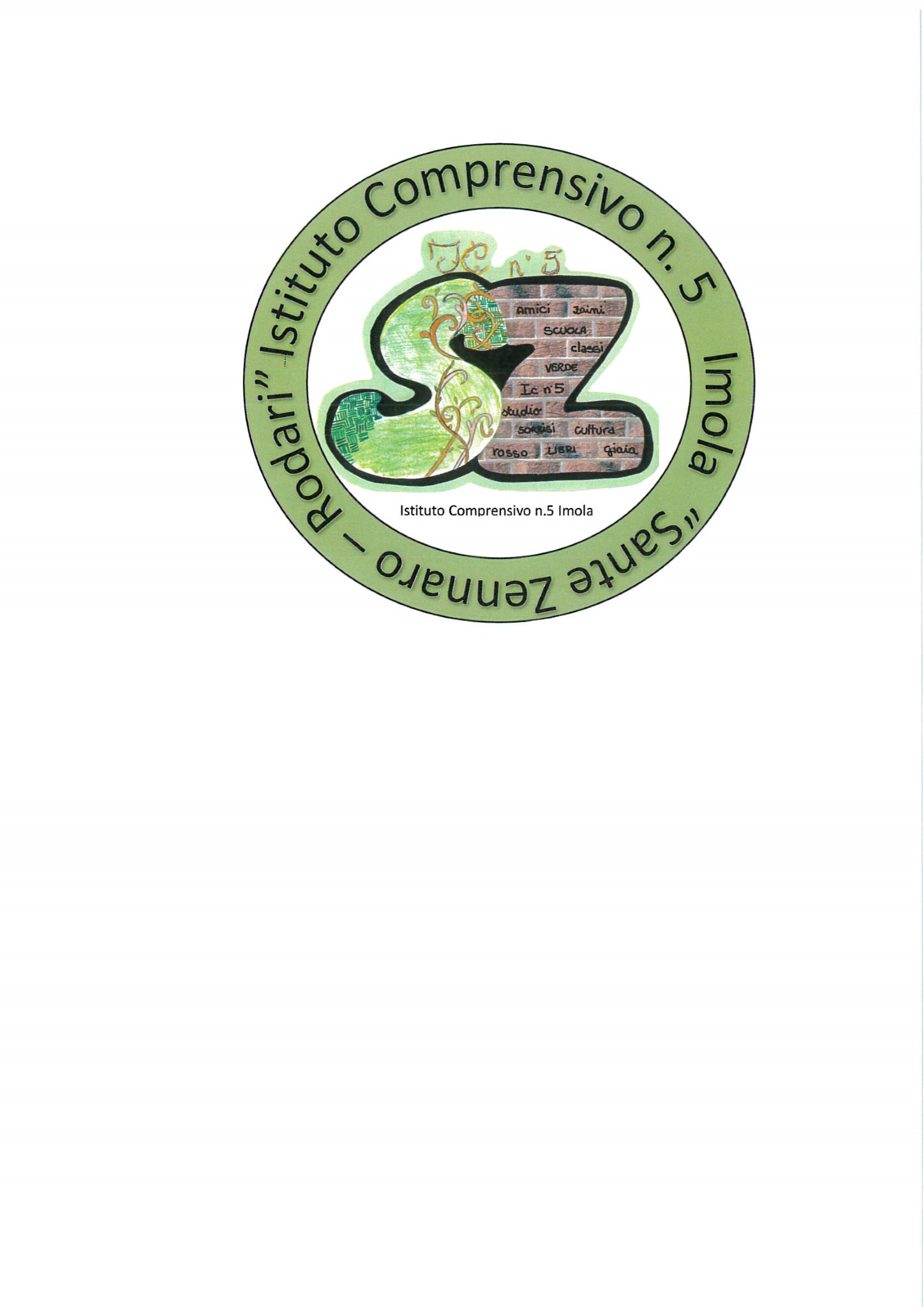 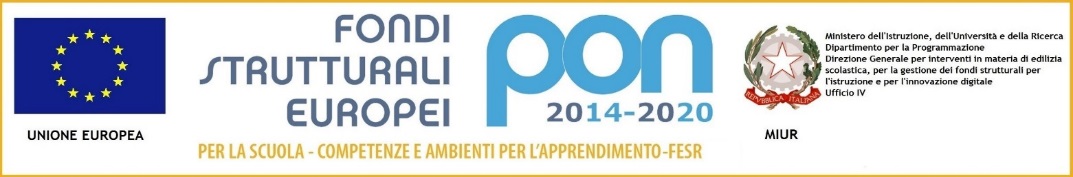 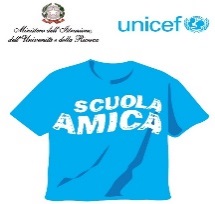 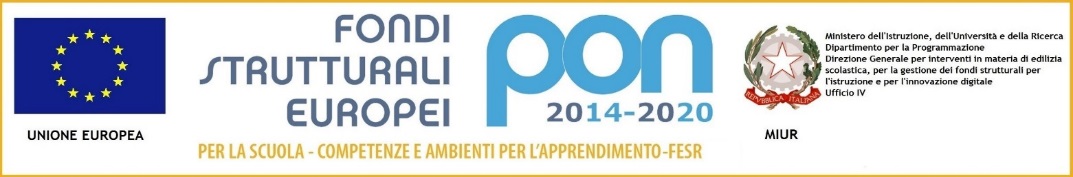 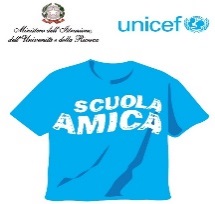 Istituto Comprensivo n. 5 di ImolaScuola Amica dei Bambini e dei Ragazzi40026 Imola (BO) – Via Pirandello, 12 – Segreteria tel. 0542 40109 – fax: 0542 635957Scuola dell’Infanzia tel. 0542- 40757 – Scuola Primaria tel. 0542-40613 – Scuola Secondaria tel. 0542-42288Scuola primaria Rodari  tel. 0542-43324 -  Scuola Infanzia  Rodari  tel. 0542-40137e-mail Segreteria: boic84200r@istruzione.it    posta elettronica certificata: boic84200r@pec.istruzione.itsito: www.ic5imola.gov.it         Codice Fiscale: 90032170376    Codice Univoco: UFU54VA.S. 17/18 PROVE INVALSI SCUOLA SECONDARIA DI PRIMO GRADO S.ZENNAROCALENDARIO E TURNI ALUNNITutte le Prove Nazionali si effettueranno presso la nuova AULA 3.0 collocata a fianco al Lab. MusicalePROVA NAZIONALE CBT DI MATEMATICA 05/04/2018PROVA NAZIONALE CBT DI INGLESE 06/04/2018PROVA NAZIONALE CBT DI ITALIANO 07/04/2018                                                  IL DIRIGENTE SCOLASTICO 								                                                                         Prof.ssa Adele D'Angelo									                                                                Firmato digitalmente dal Dirigente scolastico1° TURNO dalle 8.30 alle 10.001° TURNO dalle 8.30 alle 10.001° TURNO dalle 8.30 alle 10.002° TURNO dalle 10.30 alle 12.002° TURNO dalle 10.30 alle 12.002° TURNO dalle 10.30 alle 12.003 ° TURNO dalle 14.00 alle 15.303 ° TURNO dalle 14.00 alle 15.303 ° TURNO dalle 14.00 alle 15.303 B1Galanti Emily3 C1Loskutova Veronica3 A1Bacchilega Luca3 B2Mazzucca Stefano3 C2Martignani Emma3 A2Bacci Lorenzo G.3 B3Mirri alessandro3 C3Paganini Manuela3 A3Chiluzzi Thomas3 B4Pasotti Riccardo3 C4Pascucci Gabriele3 A4Costa Gaia3 B5Peticchi sara3 C5Rossi Lorenzo3 A5Cricca Pietro3 B6Rizzo Giulia3 C6Sabbatani Pietro3 A6Dosi Francesca3 B7Sorrentino Alessandro3 C7Spoglianti Giada3 A7Foschini Leonardo3 B8Spagnoli Federico3 C8Sun Xiwei 3 A8Montanaro Miriam3 B9Vecchiatini Lorenzo3 C9Tudisco Martina3 A9Imperato Anthony3 B10Veroli Edoardo3 C10Turchi Mattia3 A10Mannarino Vittoria3 B11Zaha Andrei N. Se assente svolge la prova lunedi 09/043 C11Villa Tommaso3 A11Marinelli Chiara C.3 C12Ballanti Giuseppe3 A12Corallini Desire’ 3 A12Nzinga Dennis N.3 C13Bassi Martina3 A13Recchia Marco 3 A13Spinelli Giorgio3 C14Cavina Elena3 B14Andria Giacomo 3 A14Tokam Lionel A.3 C15Dal Pozzo Ginevra3 B15Minciullo Simon 3 A15Vignudelli Andrea3 C16D’Elia Anita3 B16Sereni Lorenzo 3 B16Andalò Paolo3 C17Di Sario Daniele3 C17Hidara Rayan 3 B17Baldisserri Enrico3 C18Foschi Virginia3 C18Venturini Matteo 3 B18Billi Emma3 C19Galassi Carlo193 B19Brusa Gabriele3 C20Graziani Marta203 B20Casadio Luca3 C21Interlandi Andrea213 B21De Almeida Carolina3 C22Lamallari Lorenc223 B22Di Maio Andrea3 C23Lanzoni Livia233 B23Di Paolantonio Giulia3 C24Lippi Andrea243 B24Esposito Francesco1° TURNO dalle 8.30 alle 10.001° TURNO dalle 8.30 alle 10.001° TURNO dalle 8.30 alle 10.002° TURNO dalle 10.30 alle 12.002° TURNO dalle 10.30 alle 12.002° TURNO dalle 10.30 alle 12.003 ° TURNO dalle 14.00 alle 15.303 ° TURNO dalle 14.00 alle 15.303 ° TURNO dalle 14.00 alle 15.303 A1Bacchilega Luca3 C1Loskutova Veronica3 B1Galanti Emily3 A2Bacci Lorenzo G.3 C2Martignani Emma3 B2Mazzucca Stefano3 A3Chiluzzi Thomas3 C3Paganini Manuela3 B3Mirri alessandro3 A4Costa Gaia3 C4Pascucci Gabriele3 B4Pasotti Riccardo3 A5Cricca Pietro3 C5Rossi Lorenzo3 B5Peticchi sara3 A6Dosi Francesca3 C6Sabbatani Pietro3 B6Rizzo Giulia3 A7Foschini Leonardo3 C7Spoglianti Giada3 B7Sorrentino Alessandro3 A8Montanaro Miriam3 C8Sun Xiwei 3 B8Spagnoli Federico3 A9Imperato Anthony3 C9Tudisco Martina3 B9Vecchiatini Lorenzo3 A10Mannarino Vittoria3 C10Turchi Mattia3 B10Veroli Edoardo3 A11Marinelli Chiara C.3 C11Villa Tommaso3 B11Zaha Andrei N. Se assente svolge la prova lunedi 09/043 A12Nzinga Dennis N.3 A12Corallini Desire’ 3 C12Ballanti Giuseppe3 A13Spinelli Giorgio13Recchia Marco 3 C13Bassi Martina3 A14Tokam Lionel A.3 B14Andria Giacomo 3 C14Cavina Elena3 A15Vignudelli Andrea15Minciullo Simon 3 C15Dal Pozzo Ginevra3 B16Andalò Paolo16Sereni Lorenzo 3 C16D’Elia Anita3 B17Baldisserri Enrico3 C17Hidara Rayan 3 C17Di Sario Daniele3 B18Billi Emma18Venturini Matteo 3 C18Foschi Virginia3 B19Brusa Gabriele193 C19Galassi Carlo3 B20Casadio Luca203 C20Graziani Marta3 B21De Almeida Carolina213 C21Interlandi Andrea3 B22Di Maio Andrea223 C22Lamallari Lorenc3 B23Di Paolantonio Giulia233 C23Lanzoni Livia3 B24Esposito Francesco243 C24Lippi Andrea1° TURNO dalle 8.30 alle 10.001° TURNO dalle 8.30 alle 10.001° TURNO dalle 8.30 alle 10.002° TURNO dalle 10.30 alle 12.002° TURNO dalle 10.30 alle 12.002° TURNO dalle 10.30 alle 12.003 ° TURNO dalle 14.00 alle 15.303 ° TURNO dalle 14.00 alle 15.303 ° TURNO dalle 14.00 alle 15.303 A1Bacchilega Luca3 B1Galanti Emily3 C1Loskutova Veronica3 A2Bacci Lorenzo G.3 B2Mazzucca Stefano3 C2Martignani Emma3 A3Chiluzzi Thomas3 B3Mirri Alessandro3 C3Paganini Manuela3 A4Costa Gaia3 B4Pasotti Riccardo3 C4Pascucci Gabriele3 A5Cricca Pietro3 B5Peticchi Sara3 C5Rossi Lorenzo3 A6Dosi Francesca3 B6Rizzo Giulia3 C6Sabbatani Pietro 3 A7Foschini Leonardo3 B7Sorrentino Alessandro3 C7Spoglianti Giada3 A8Montanaro Miriam3 B8Spagnoli Federico3 C8Sun Xiwei 3 A9Imperato Anthony3 B9Vecchiatini Lorenzo3 C9Tudisco Martina3 A10Mannarino Vittoria3 B10Veroli Edoardo3 C10Turchi Mattia3 A11Marinelli Chiara C. 3 B11Zaha Andrei N. Se assente svolge la prova lunedi 09/043 C11Villa Tommaso3 A12Nzinga Dennis N.3C12Ballanti Giuseppe3 A12Corallini Desire’ 3 A13Spinelli Giorgio3C13Bassi Martina3 A13Recchia Marco 3 A14Tokam Lionel A.3C14Cavina Elena3 B14Andria Giacomo 3 A15Vignudelli Andrea3C15Dal Pozzo Ginevra3 B15Minciullo Simon 3 B16Andalò Paolo3C16D’Elia Anita3 B16Sereni Lorenzo 3 B17Baldisserri Enrico3C17Di Sario Daniele3 B17Hidara Rayan 3 B18Billi Emma3C18Foschi Virginia3 B18Venturini Matteo 3 B19Brusa Gabriele3C19Galassi Carlo3 B20Casadio Luca3C20Graziani Marta3 B21De Almeida Carolina3C21Interlandi Andrea3 B22Di Maio Andrea3C22Lamallari Lorenc3 B23Di Paolantonio Giulia3C23Lanzoni Livia3 B24Esposito Francesco3C24Lippi AndreaResponsabile dell’Ufficio: DSGA Maria Domenica MuscettaReferente  del procedimento: DSGA Maria Domenica Muscetta